49/2050/2051/2052/20Mineral Titles Act 2010NOTICE OF LAND CEASING TO BE A MINERAL TITLE AREAMineral Titles Act 2010NOTICE OF LAND CEASING TO BE A MINERAL TITLE AREATitle Type and Number:Exploration Licence 31641Area Ceased on:28 January 2020Area:7 Blocks, 22.17 km²Locality:MT WEDGEName of Applicant(s)/Holder(s):100% MIOXIDE NT PTY LTD [ACN. 636 686 747]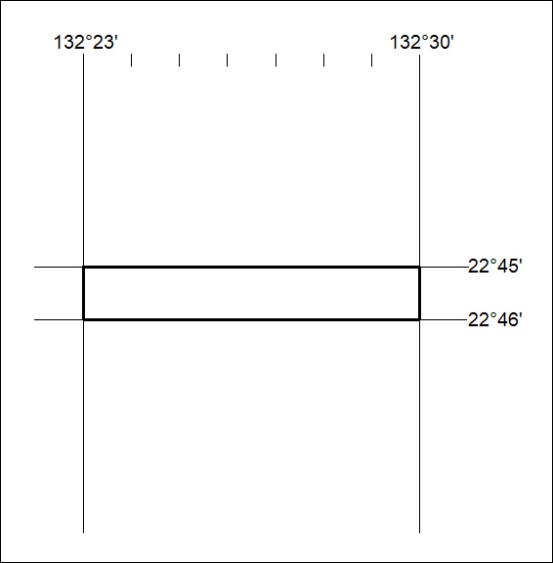 (Area now amalgamated into Exploration Licence 32357 under  s102 – EL moratorium period does not apply)(Area now amalgamated into Exploration Licence 32357 under  s102 – EL moratorium period does not apply)Mineral Titles Act 2010NOTICE OF LAND CEASING TO BE A MINERAL TITLE AREAMineral Titles Act 2010NOTICE OF LAND CEASING TO BE A MINERAL TITLE AREATitle Type and Number:Exploration Licence 32090Area Ceased on:28 January 2020Area:9 Blocks, 28.50 km²Locality:NAPPERBYName of Applicant(s)/Holder(s):100% MIOXIDE NT PTY LTD [ACN. 636 686 747]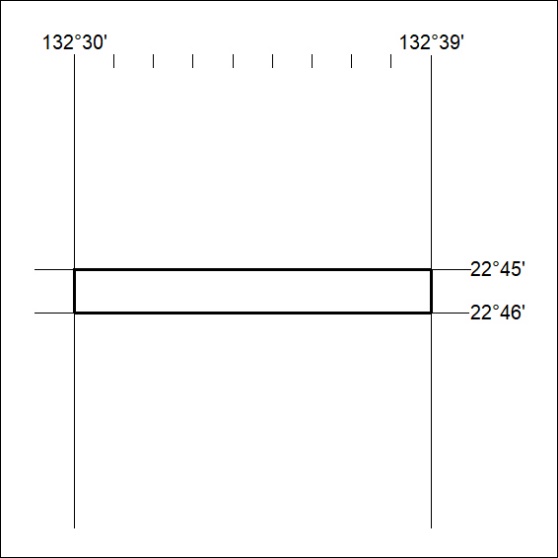 (Area now amalgamated into Exploration Licence 32357 under  s102 – EL moratorium period does not apply)(Area now amalgamated into Exploration Licence 32357 under  s102 – EL moratorium period does not apply)Mineral Titles ActNOTICE OF GRANT OF A  MINERAL TITLEMineral Titles ActNOTICE OF GRANT OF A  MINERAL TITLETitle Type and Number:Exploration Licence 32200Granted:31 January 2020, for a period of 6 YearsArea:4 Blocks, 12.86 km²Locality:DAVENPORT RANGEName of Holder/s:100% TREASURE CREEK PTY LTD [ACN. 619 057 644]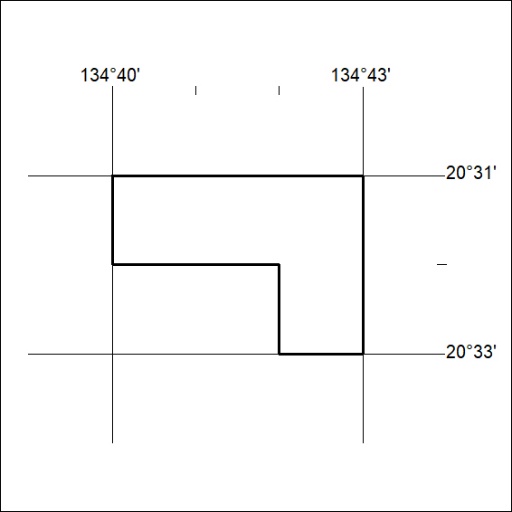 Area granted is indicated above. The titleholder is not permitted to exercise occupational rights on any land that is subject to a development title, or an application for a development title. Any land the subject of a Reserved Land gazettal under the Mineral Titles Act and all land vested in the Commonwealth of Australia is also excluded by description but not excised from the grant area.Area granted is indicated above. The titleholder is not permitted to exercise occupational rights on any land that is subject to a development title, or an application for a development title. Any land the subject of a Reserved Land gazettal under the Mineral Titles Act and all land vested in the Commonwealth of Australia is also excluded by description but not excised from the grant area.Mineral Titles ActNOTICE OF GRANT OF A  MINERAL TITLEMineral Titles ActNOTICE OF GRANT OF A  MINERAL TITLETitle Type and Number:Exploration Licence 32199Granted:31 January 2020, for a period of 6 YearsArea:59 Blocks, 178.20 km²Locality:DAVENPORT RANGEName of Holder/s:100% TREASURE CREEK PTY LTD [ACN. 619 057 644]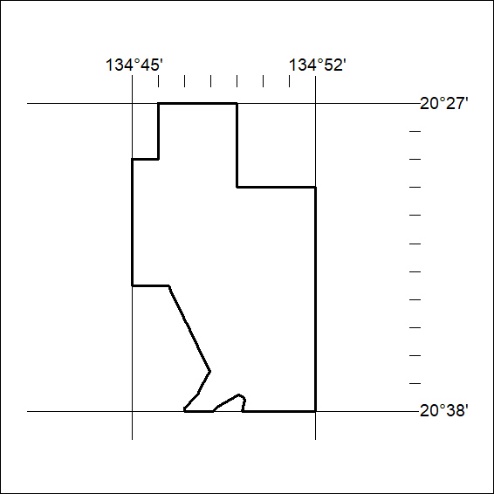 Area granted is indicated above. The titleholder is not permitted to exercise occupational rights on any land that is subject to a development title, or an application for a development title. Any land the subject of a Reserved Land gazettal under the Mineral Titles Act and all land vested in the Commonwealth of Australia is also excluded by description but not excised from the grant area.Area granted is indicated above. The titleholder is not permitted to exercise occupational rights on any land that is subject to a development title, or an application for a development title. Any land the subject of a Reserved Land gazettal under the Mineral Titles Act and all land vested in the Commonwealth of Australia is also excluded by description but not excised from the grant area.